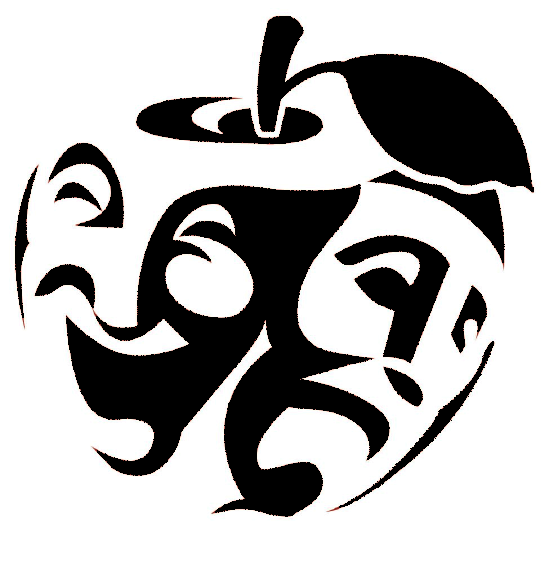 The  Association for Theatre Education, Inc.         FATE Sponsorship for You Can Count On Us To Support Teachers!Yes, we will support FATE’s Conference 2023.We understand we will be recognized in the Conference Program and signage. Company/Group Name  											Contact person  												Address  														City  								   State  		  Zip  			Work phone  						  FAX  						Email  														CATEGORY		_____  Producer		($3000.00 +)				_____  Director			($1500.00 - $2999.00)				_____  Leading Player 	($1000.00 - $1499.00)				______Supporting Actor     ($ 500.00 -  $ 999.00)				_____  Patron		          ($200.00 - $499.00)FOR INFORMATION ON NAMING RIGHTS FOR SPECIFIC EVENTS OR OTHER OPPORTUNITIES TO FEATURE YOUR COMPANY OR ORGANIZATION, PLEASE CONTACT THE EXECUTIVE DIRECTOR.		Signature  													Please enclose your check or purchase order made out to FATE.Thank you for your timely response.Please return NO LATER THAN  Sept 15th  to Christa Whittaker, FATE Executive Director,1313 Planted Pine Street, Oakland, FL 34787     (850) 642-0955Email:  Executivedirectorfate@gmail.com                             